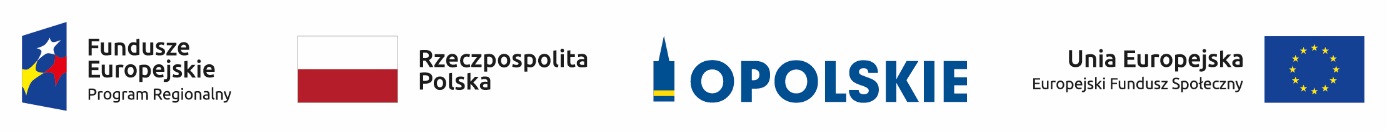 Wyciąg ze Szczegółowego Opisu Osi Priorytetowych Regionalnego Programu Operacyjnego Województwa Opolskiego na lata 2014-2020. Zakres Europejski Fundusz Społeczny (wersja nr 33) w zakresie działania 7.6 Godzenie życia prywatnego i zawodowego OPOLE, lipiec 2019 r.Karta działania 7.6Działanie 7.6 Godzenie życia prywatnego i  zawodowegoII. Lista wydatków kwalifikowalnych dla działania 7.6OPIS  DZIAŁANIAOPIS  DZIAŁANIANazwa podziałaniaDziałanie 7.6 Godzenie życia prywatnego i zawodowegoCel/e szczegółowy/e poddziałaniaCel szczegółowy 6: Zwiększenie dostępu do opieki nad dziećmi do lat3 i możliwości zatrudnienia/kontynuowania zatrudnienia osóbsprawujących nad nimi opiekę.Lista wskaźników rezultatu bezpośredniego 1) Liczba osób, które powróciły na rynek pracy po przerwiezwiązanej z urodzeniem/ wychowaniem dziecka, po opuszczeniuprogramu2) Liczba osób pozostających bez pracy, które znalazły pracę lubposzukują pracy po opuszczeniu programuLista wskaźników produktu1) Liczba osób opiekujących się dziećmi w wieku do lat 3 objętychwsparciem w programie2) Liczba utworzonych miejsc opieki nad dziećmi w wieku do lat 3Typy projektówTworzenie nowych miejsc opieki nad dziećmi do lat 3 w istniejących lub nowo tworzonych instytucjonalnych formach opieki przewidzianych ustawą  z dnia 4 lutego 2011r. o opiece nad dziećmi w wieku do lat 3 (t.j. Dz. U. z 2019 r. poz.  409 z późn. zm.), w tym m.in. zapewnienie bieżącego funkcjonowania utworzonego miejsca opieki nad dziećmi do lat 3.Pokrycie kosztów usług bieżącej opieki nad dziećmi poprzez pokrycie kosztów opłat za pobyt dziecka w żłobku, klubie dziecięcym lub u dziennego opiekuna ponoszonych przez opiekunów dzieci do lat 3 lub kosztów wynagrodzenia niani ponoszonych przez opiekunów dzieci do lat 3.Dostosowanie istniejących miejsc opieki nad dziećmi do lat 3 w instytucjonalnych formach opieki do potrzeb dzieci 
z niepełnosprawnościami.Aktywizacja zawodowa osób sprawujących opiekę nad dziećmi do lat 3, w tym m.in.pośrednictwo pracy,poradnictwo zawodowe,szkolenia,staże,wyposażenie i doposażenie stanowiska pracy,subsydiowanie zatrudnienia,grant na utworzenie stanowiska pracy w formie telepracy w rozumieniu art. 67 ustawy z dnia 26 czerwca 1974 r. – Kodeks pracy (t.j. Dz.U. z 2019 poz. 1040).Typ beneficjenta Wszystkie podmioty - z wyłączeniem osób fizycznych (nie dotyczyosób prowadzących działalność gospodarczą lub oświatową napodstawie przepisów odrębnych).W przypadku przedsiębiorstw - wnioskodawca prowadzi działalnośćgospodarczą na terenie województwa opolskiego.Forma prawna beneficjenta zgodnie z klasyfikacją form prawnychpodmiotów gospodarki narodowej określonych w § 7 rozporządzeniaRady Ministrów z dnia 30 listopada 2015 r. w sprawie sposobu imetodologii prowadzenia i aktualizacji krajowego rejestruurzędowego podmiotów gospodarki narodowej, wzorów wniosków,ankiet i zaświadczeń (Dz. U. z 2015 r. poz. 2009 z późn. zm.).Grupa docelowa/ ostateczni odbiorcy wsparcia osoby bezrobotne lub bierne zawodowo pozostające poza rynkiem pracy ze względu na obowiązek opieki nad dziećmi do lat 3, w tym osoby, które przerwały karierę zawodową ze względu na urodzenie dziecka lub przebywające na urlopie wychowawczym w rozumieniu ustawy z dnia 26 czerwca 1974r. - Kodeks pracy,osoby pracujące opiekujące się dziećmi do lat 3, w tym m.in. przebywające na urlopie macierzyńskim lub rodzicielskim oraz osiągające niskie dochody (tzw. ubodzy pracujący),dzieci do lat 3,publiczne i niepubliczne instytucje opieki nad dziećmi do lat 3,przedsiębiorstwa.Instytucja pośrednicząca
(jeśli dotyczy)Wojewódzki Urząd Pracy w OpoluKategoria(e) regionu(ów) 
wraz z przypisaniem 
kwot UE (EUR)Region Słabiej RozwiniętyKategoria(e) regionu(ów) 
wraz z przypisaniem 
kwot UE (EUR)5 107 517,00 euroMechanizmy powiązania interwencji z innymi działaniami/ poddziałaniami w ramach PO lub z innymi PO
(jeśli dotyczy) Komplementarność może wystąpić na płaszczyźnie pokrywających się obszarów interwencji, kategorii beneficjentów lub grup docelowych. Mechanizmy zapewniające koordynację udzielanego wsparcia z innymi działaniami i osiami priorytetowymi RPO WO 2014-2020:Harmonogram naborów wniosków,KM RPO WO 2014-2020,Kryteria wyboru projektów.Mechanizmy zapewniające koordynację udzielanego wsparcia z innymi Programami Operacyjnymi:Programowanie perspektywy finansowej 2014-2020. Umowa Partnerstwa,Kontrakt Terytorialny dla Województwa Opolskiego,Wytyczne ministra właściwego ds. rozwoju regionalnego,Wspólna Lista Wskaźników Kluczowych.Komplementarność z innymi PO:Program Operacyjny Wiedza Edukacja Rozwój       Oś Priorytetowa II Efektywne polityki publiczne dla rynku pracy,                  gospodarki i edukacjiInstrumenty terytorialne
(jeśli dotyczy)OSI DepopulacjaTryb(y) wyboru projektów
oraz wskazanie podmiotu odpowiedzialnego za nabór i ocenę wniosków oraz przyjmowanie protestów Konkursowy Podmiotem odpowiedzialnym za przeprowadzenie naboru, ocenę wniosków oraz przyjmowanie protestów jest IPRPO WO 2014-2020.Limity i ograniczenia w realizacji projektów
(jeśli dotyczy)Działania świadomościowe (kampanie informacyjne i działania upowszechniające) będą możliwe do finansowania jedynie jeśli będą stanowić część projektu i będą uzupełniać działania o charakterze wdrożeniowym w ramach tego projektu z zastrzeżeniem iż nie mogą przekroczyć 10 % kosztów kwalifikowalnych.Dostosowanie istniejących miejsc opieki nad dziećmi do lat 3 do potrzeb dzieci z niepełnosprawnościami musi bezpośrednio wynikać z diagnozy potrzeb konkretnych dzieci i stopnia niedostosowania placówki.W przypadku realizacji typu projektu nr 1 finansowanie działalności bieżącej nowo utworzonych miejsc opieki nad dziećmi do lat 3 w formie żłobków, klubów dziecięcych lub dziennego opiekuna nie może trwać dłużej niż 24 miesiące.W przypadku realizacji typu projektu nr 2 finansowanie kosztów opieki nad dziećmi do lat 3, względem konkretnego dziecka i opiekuna, nie może trwać dłużej niż 12 miesięcy.Wsparcie w zakresie tworzenia nowych miejsc opieki nad dziećmi do lat 3 w formie żłobków, klubów dziecięcych lub dziennego opiekuna musi prowadzić do zwiększenia liczby miejsc opieki prowadzonych przez daną instytucję publiczną lub niepubliczną. Powyższy warunek nie ma zastosowania w przypadku dostosowania istniejących miejsc opieki do potrzeb dzieci z niepełnosprawnościami.W ramach projektu nie może wystąpić podwójne finansowanie kosztów w odniesieniu do tego samego miejsca opieki (w trakcie trwania jego finanansowania ze środków EFS i w okresie trwałości), co oznacza, że koszty poniesione na sfinansowanie bieżącej opieki nad dziećmi, o których mowa w typie projektu nr 2 nie mogą być wykazywane jednocześnie jako koszty bieżącego funkcjonowania miejsca opieki w ramach jego utworzenia (typ projektu nr 1).W celu uniknięcia podwójnego finansowania tego samego miejsca z różnych źródeł te same koszty związane z bieżącym funkcjonowaniem utworzonego miejsca opieki w ramach działania 7.6 nie mogą być jednocześnie finansowane z innych źródeł, w tym w szczególności z resortowego Programu „Maluch+”.Wymagania jakościowe oraz zasady realizacji i finansowania poszczególnych form wsparcia dla działania 7.6 zostały określone w odrębnym dokumencie pn. Standardy jakościowe i zasady realizacji wsparcia dla uczestników projektów w ramach działania 7.6 Godzenie życia prywatnego i zawodowego RPO WO 2014-2020.Pozostałe limity i ograniczenia w realizacji projektów niewskazane w SZOOP 2014-2020 dla działania 7.6 określone są w pozostałych dokumentach IZRPO WO niezbędnych dla przeprowadzenia procedury konkursowej, w tym w regulaminie konkursu oraz umowie o dofinansowanie.Warunki i planowany zakres stosowania 
cross-financingu (%)
(jeśli dotyczy)W ramach działania 7.6 przewidziano wykorzystanie mechanizmucross-financingu, jednak jego zastosowanie będzie wynikało zindywidualnej analizy każdego przypadku i musi być uzasadnione zpunktu widzenie skuteczności lub efektywności osiągania założonychcelów.Dopuszczalny poziom cross - financingu: 10% wydatków projektu.Dopuszczalna maksymalna wartość zakupionych środków trwałych
jako % wydatków kwalifikowalnychWysokość środków trwałych poniesionych w ramach kosztówbezpośrednich projektu oraz wydatków w ramach cross-financingunie może łącznie przekroczyć 10% wydatków projektu.Warunki uwzględniania dochodu w projekcie 
(jeśli dotyczy)Nie dotyczy22a. Warunki stosowania uproszczonych form rozliczania wydatkówSzczegółowe warunki stosowania uproszczonych form rozliczaniawydatków określa Regulamin konkursu/Procedura pozakonkursowai umowa o dofinansowanie.22b. Planowany zakres systemu zaliczekSzczegółowe zasady przekazywania zaliczek określa umowa o dofinansowanie/ decyzja o dofinansowaniu.Pomoc publiczna 
i pomoc de minimis
(rodzaj i przeznaczenie pomocy, unijna lub krajowa podstawa prawna) Rodzaj i przeznaczenie:pomoc de minimis, w tym m.in. na:subsydiowanie zatrudnienia pracowników  znajdujących się w szczególnie niekorzystnej sytuacji, pracowników znajdujących się w bardzo niekorzystnej sytuacji oraz pracowników niepełnosprawnych,doposażenie lub wyposażenie stanowiska pracy,pomoc publiczna, w tym m.in.: na subsydiowanie zatrudnienia. Rozporządzenie Komisji (UE) nr 1407/2013 z dnia 18 grudnia 
2013 r. w sprawie stosowania art. 107 i 108 Traktatu o funkcjonowaniu Unii Europejskiej do pomocy de minimis (Dz. Urz. UE L 352 z 24.12.2013, str. 1).Rozporządzenie Komisji (UE) nr 651/2014 z dnia 17 czerwca 
2014 r. uznające niektóre rodzaje pomocy za zgodne z rynkiem wewnętrznym w zastosowaniu art. 107 i 108 Traktatu (Dz. Urz. UE L 187 z 26.06.2014, str.1 z późn. zm.).Rozporządzenie Ministra Infrastruktury i Rozwoju z dnia 02 lipca 
2015 r. w sprawie udzielania pomocy de minimis oraz pomocy publicznej w ramach programów operacyjnych finansowanych z Europejskiego Funduszu Społecznego na lata 2014-2020 (Dz. U. z 2015 r. poz. 1073).Maksymalny 
% poziom dofinansowania UE wydatków kwalifikowalnych 
na poziomie projektu 
(jeśli dotyczy) 85% Maksymalny 
% poziom dofinansowania całkowitego wydatków kwalifikowalnych 
na poziomie projektu 
(środki UE + ewentualne współfinansowanie z budżetu państwa lub innych źródeł przyznawane beneficjentowi przez właściwą instytucję)
(jeśli dotyczy) 90%, w tym maksymalny udział budżetu państwa w finansowaniuwydatków kwalifikowalnych na poziomie projektu 5%W przypadku projektów, które kwalifikują się do wsparcia w ramachProgramu „Partnerstwo dla osób z niepełnosprawnościami ” - 85%Minimalny wkład własny beneficjenta jako % wydatków kwalifikowalnych  10%W przypadku projektów, które kwalifikują się do wsparcia w ramachProgramu „Partnerstwo dla osób z niepełnosprawnościami ” - 15%Minimalna
i maksymalna wartość projektu (PLN)(jeśli dotyczy)Minimalna wartość projektu wynosi 100 tys. PLN Minimalna i maksymalna wartość wydatków kwalifikowalnych projektu (PLN) 
(jeśli dotyczy)Nie dotyczyKwota alokacji UE na instrumenty finansowe
(EUR) 
(jeśli dotyczy) Nie dotyczyMechanizm wdrażania instrumentów finansowychNie dotyczyRodzaj wsparcia instrumentów finansowychoraz najważniejsze warunki przyznawaniaNie dotyczyKatalog ostatecznych odbiorców instrumentów finansowychNie dotyczyOś priorytetowa VII Konkurencyjny rynek pracyDziałanie7.6 Godzenie życia prywatnego i zawodowegoPoddziałanie  -Rozliczanie wydatków w ramach projektuZgodnie z zasadami obowiązującymi u beneficjenta – zamówienia do 
20 tys. zł netto.Zgodnie z zasadą konkurencyjności – zamówienia przekraczające wartość 
50 tys. PLN netto.Zgodnie z zasadą rozeznania rynku określoną w Wytycznych – wydatki o wartości od 20 tys. PLN netto do 50 tys. PLN netto włącznie.Zgodnie z Ustawą Prawo Zamówień Publicznych – w przypadku Beneficjentów zobowiązanych do jej stosowania.Koszty pośrednie – stawką ryczałtową:- 25% kosztów bezpośrednich – w przypadku projektów o wartości kosztów bezpośrednich do 830 tys. PLN włącznie,- 20% kosztów bezpośrednich – w przypadku projektów o wartości kosztów bezpośrednich powyżej 830 tys. PLN do 1 740 tys. PLN włącznie,- 15% kosztów bezpośrednich – w przypadku projektów o wartości kosztów bezpośrednich powyżej 1 740 tys. PLN do 4 550 tys. PLN włącznie,- 10% kosztów bezpośrednich – w przypadku projektów o wartości kosztów bezpośrednich przekraczającej 4 550 tys. PLN.   6.   Szczegółowe warunki stosowania uproszczonych form 
         rozliczania wydatków określa Regulamin konkursu/
         Procedura pozakonkursowa i umowa o dofinansowanie.Szczegółowe wydatki kwalifikowalne 
w ramach działania/poddziałaniaDo wydatków kwalifikowalnych, wyłącznie w przypadku przyjęcia projektu do realizacji, mogą zostać zaliczone koszty zgodne z zasadami określonymi w:Ustawie z dnia 20 kwietnia 2004r. o promocji zatrudnienia i instytucjach rynku Pracy (t.j. Dz. U. z 2018 r. poz. 1265 z późn. zm.) orazWytycznych w zakresie realizacji przedsięwzięć z udziałem środków Europejskiego Funduszu Społecznego w obszarze rynku pracy na lata 2014 – 2020,Wytycznych w zakresie kwalifikowalności wydatków w ramach Europejskiego Funduszu Rozwoju Regionalnego, Europejskiego Funduszu Społecznego oraz Funduszu Spójności na lata 2014 – 2020.Kwalifikowalność wydatków 
w projektach objętych pomocą publicznąRodzaj i przeznaczenie:pomoc de minimis, w tym m.in. na:subsydiowanie zatrudnienia pracowników znajdujących się w szczególnie niekorzystnej sytuacji, pracowników znajdujących się w bardzo niekorzystnej sytuacji oraz pracowników niepełnosprawnych,doposażenie i wyposażenie stanowiska pracy,pomoc publiczna, w tym m.in.: na szkolenia, usługi doradcze i subsydiowanie zatrudnienia. Rozporządzenie Komisji (UE) nr 1407/2013 z dnia 18 grudnia 2013 r. w sprawie stosowania art. 107 i 108 Traktatu o funkcjonowaniu Unii Europejskiej do pomocy de minimis (Dz. Urz. UE L 352 z 24.12.2013, str.1).Rozporządzenie Komisji (UE) nr 651/2014 z dnia 17 czerwca 2014 r. uznające niektóre rodzaje pomocy za zgodne z rynkiem wewnętrznym  w zastosowaniu art. 107 i 108 Traktatu (Dz. Urz. UE L 187 z 26.06.2014, str.1).Rozporządzenie Ministra Infrastruktury i Rozwoju z dnia 2 lipca 2015 r.  w sprawie udzielania pomocy de minimis oraz pomocy publicznej w ramach programów operacyjnych finansowanych z Europejskiego Funduszu Społecznego na lata 2014-2020 (Dz. U. z 2015 poz. 1073).Wydatki niekwalifikowalne 
w ramach działania/poddziałaniaWydatki w ramach działania są niekwalifikowalne zgodnie z:   Ustawą z dnia 20 kwietnia 2004r. o promocji zatrudnienia i instytucjach rynku Pracy (t.j. Dz. U. z 2018r. poz. 1265 z późn. zm.) orazWytycznymi w zakresie realizacji przedsięwzięć z udziałem środków Europejskiego Funduszu Społecznego w obszarze rynku pracy na lata 2014 – 2020,Wytycznymi w zakresie kwalifikowalności wydatków w ramach Europejskiego Funduszu Rozwoju Regionalnego, Europejskiego Funduszu Społecznego oraz Funduszu Spójności na lata 2014 – 2020.Stawki jednostkoweNie dotyczy